ESP Data Extract Testing Guide Revision HistoryContents1	Overview	32	Naming Files & Uploading To The ESP Server	43	Preparing File(s) For Processing	44	Loading The File(s)	45	Using the UI to Validate	66	Using the Database to Validate: Member	87	Using the Database to Validate: Provider	108	Using the Database to Validate: Visits	109	Using the Database to Validate: Medications	1110	Using the Database to Validate: Lab Results	1211	Using the Database to Validation: Historical Data Load	1312	Troubleshooting Load Failures	1313	Deleting Test Data	14OverviewThis document outlines a basic process for testing/validating client EMR data extract files.  This process assumes sample extract files matching ESP file requirements have already been created.Document written for ESP version 3.4Naming Files & Uploading To The ESP ServerEnsure the sample extract files match the naming convention outlined in the ESP FileSpec document.


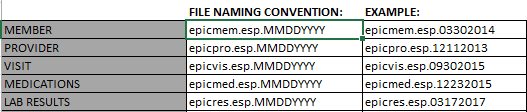 Upload the files to the following directory on the ESP server:
/srv/esp/data/fakePreparing File(s) For ProcessingIt is recommended to process 1 file at a time for testing. When possible, start with the provider file first followed by the member file and then any of the additional files.Use the following commands to move the test file in to the proper directory for processing:cd /srv/esp/data/fake
mv <insert_filename_here> ../epic/incoming

For example:
cd /srv/esp/data/fake
cp epicmed.esp.11292017 ../epic/incoming/Loading The File(s)Use the load_epic command to attempt the loading of the file(s):

 cd /srv/esp/prod
./bin/esp load_epic 
When processing a particularly large file that may take a long time to complete, it is recommended to make the call using nohup. This will prevent the process from failing should you experience a network interruption while processing. This will log the output of the script to the nohup file.
cd /srv/esp/prodrm nohup.out 
nohup ./bin/esp load_epic &tail –f nohup.outReview the processing output. If errors are encountered that prevent the load from completing, see the Troubleshooting section below.  The number of valid records loaded should match the number of rows in the file (assuming there are no duplicate natural keys in the data):

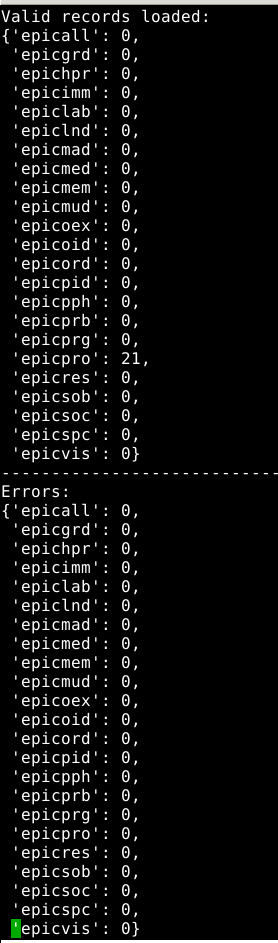 A load report is also written to the /srv/esp/data/load_reports directory:
cd /srv/esp/data/load_reportsls -ltr (this will list the files by time modified. The most recent file will be listed at the bottom)view <insert_filename_here>
Sample load file contents: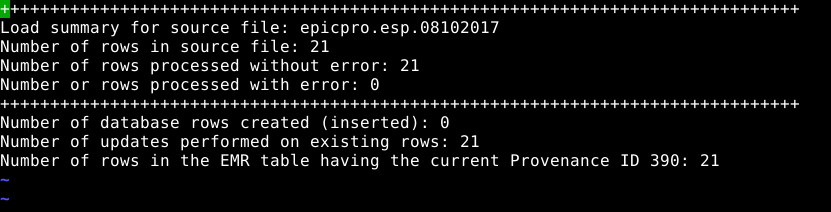 Using the UI to ValidateLog in to the ESP User Interface (UI).
Navigate to “Administration -> Site Administration”
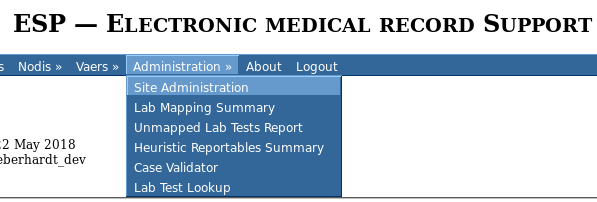 In the “EMR” section click on the item name that matches the test file that was loaded: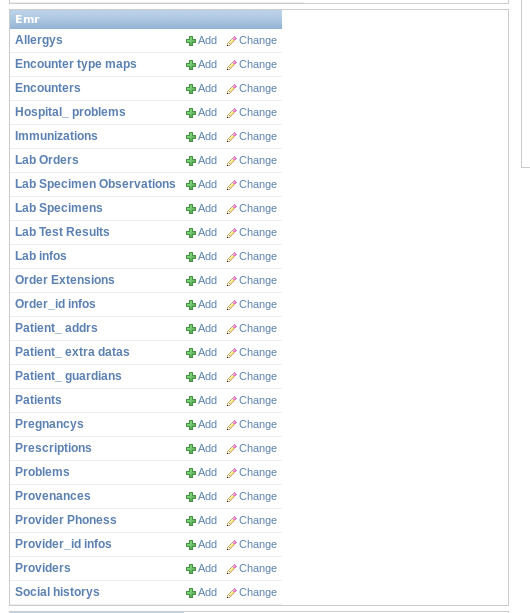 Click on a row to view the detailed information for the record that was loaded.

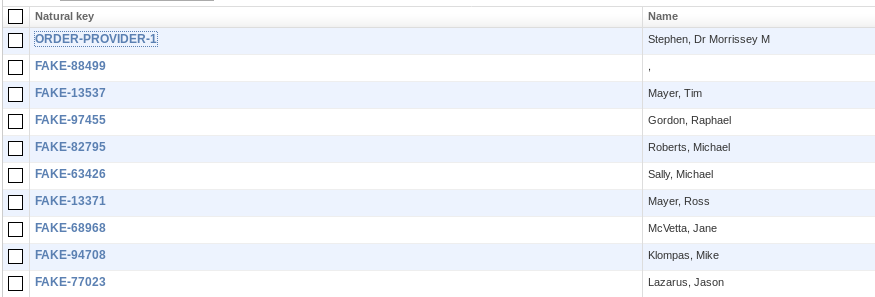 Review the fields that were populated (and not populated). 
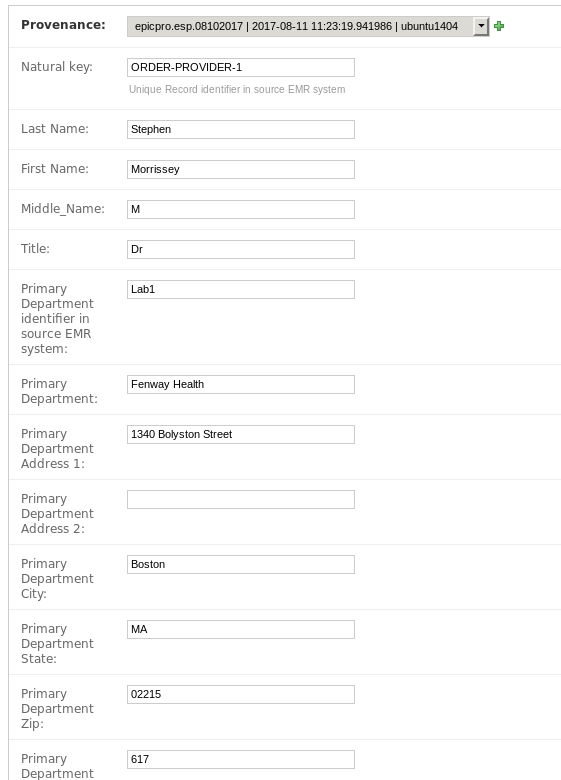 Items to Review:Are all expected fields populated?Is data appearing the correct field?Is the data formatted correctly?Any items missing?Using the Database to Validate: MemberLogin to the database using psql or a utility that gives you sql command line access and run the following commands:Count of patients
Query: 
select count(*) from emr_patient;

Questions/Comments:
Does the count match the expected number?
Check for null MRN
Query:
select count(*) from emr_patient where mrn is null or mrn in ('', ' ');

Questions/Comments:
Do an exceptionally large number of patients not have an MRN?
Check for null Last Name
Query:
select count(*) from emr_patient where last_name is null or last_name in ('', ' ');
Questions/Comments:
Are there any patients without a last name?

Verify gender counts and values
Query:

select count(*), genderfrom emr_patientgroup by gender;

Questions/Comments:
Gender should typically be populated for all patients and values should be one of (M, F, T, or U)Verify race counts and values
Query:
select count(*), racefrom emr_patientgroup by race;Questions/Comments:
Race should typically be populated for all patients and values should be one of the following:CAUCASIAN
W
WHITE
BLACK
B
OTHER
O
MULTIRACIAL
INDIAN
I
AMERICAN INDIAN/ALASKAN NATIVE
ASIAN
A
NAT AMERICAN
NATIVE HAWAI
PACIFIC ISLANDER/HAWAIIAN
P
ALASKAN
HISPANIC Using the Database to Validate: ProviderLogin to the database using psql or a utility that gives you sql command line access and run the following commands:Count of providers

Query: 
select count(*) from emr_provider;

Questions/Comments:
Does the count match the expected number?
Count of patients assigned as a PCP for each provider

Query:
select count(patient.id) patient_count, pro.id provider_idfrom emr_provider pro, emr_patient patientwhere pro.id = patient.pcp_id group by pro.id;Questions/Comments:
Are patients matching up to providers? Are a large number of patients assigned to pcp_id of 1 (unknown)?Using the Database to Validate: VisitsLogin to the database using psql or a utility that gives you sql command line access and run the following commands:Count of visits

Query: 
select count(*) from emr_encounter;

Questions/Comments:
Does the count match the expected number?
Count of encounters per diagnosis code

Query:
select count(*), dx_code_id from emr_encounter e, emr_encounter_dx_codes dxwhere e.id = dx.encounter_idgroup by dx_code_id;
Questions/Comments:
Are diagnosis codes being included and correctly parsed for encounters?
Count of records with pregnancy information

Query:
select count(*), pregnantfrom emr_encountergroup by pregnant;
Questions/Comments:
Is pregnancy information being populated interpreted based on extract data? Count of records with EDD (estimated due date) populated.

Query:
select count(*),case when edd is not null then 'edd_populated' else null end as edd_checkfrom emr_encountergroup by edd_check;
If EDD is provided, does it match the general number of encounters expected? Count of records and values with  height and weight and bmi
Queries:
select count(*), raw_heightfrom emr_encounter group by raw_height;
select count(*), raw_weightfrom emr_encounter group by raw_weight;select count(*), raw_bmifrom emr_encounter group by raw_bmi;Questions/Comments:
Are fields being populated? Do the formats match the spec? Note, some sites send raw_bmi as opposed to height and weight so not having these values may not be of concern.Using the Database to Validate: MedicationsLogin to the database using psql or a utility that gives you sql command line access and run the following commands:Count of medications
Query: 
select count(*) from emr_prescription;

Questions/Comments:
Does the count match the expected number?
Count of records without a start date
Query:
select count(*) from emr_prescription where start_date is null;

Questions/Comments:
Start Date is important so it really should be populated for true rx records. If the count of null records is high, please investigate.
Count of records without a start date
Query:
select count(*) from emr_prescription where end_date is null;

Questions/Comments:
End Date is often not populated, but ideally it should be sent as it is important for computing rx spans.Using the Database to Validate: Lab ResultsLogin to the database using psql or a utility that gives you sql command line access and run the following commands:Count of lab results
Query:
select count(*) from emr_labresult;

Questions/Comments:
Does the count match the expected number?
 Count of lab tests by native_name
Query:
select count(*), native_name, procedure_name
from emr_labresult
group by native_name, procedure_name;

Questions/Comments:
Do the native names appear as expected? Do the number of tests appear reasonable per test?
Note: this may not be advised on systems with a large amount of lab results

Count of records with specimen source populated
Query:
select count(*), specimen_source from emr_labresult
group by specimen_source;

Questions/Comments:
At least some tests should have a specimen source.

Count of records without a result string
Query: 
select count(*) from emr_labresult
where result_string is null or result_string in ('', ' ');
Questions/Comments:
Ensure that most lab results have a result value.Using the Database to Validation: Historical Data LoadLogin to the database using psql or a utility that gives you sql command line access and run the following commands:Count of lab result records with breakdown by month and year
Query:
select count(*), date_part('year', date) as dateyear, date_part('month', date) as datemon from emr_labresult
group by dateyear, datemon order by dateyear, datemon;  Count of medication records with breakdown by month and year
Query:
select count(*), date_part('year', date) as dateyear, date_part('month', date) as datemon 
from emr_prescriptiongroup by dateyear, datemon order by dateyear, datemon;  Count of encounter records with breakdown by month and year
Query:
select count(*), date_part('year', date) as dateyear, date_part('month', date) as datemon from emr_encountergroup by dateyear, datemon order by dateyear, datemon;  Troubleshooting Load FailuresCarefully review any error messages displayed in the screen or in the log file (var/log/esp.log). Often the error message will provide detailed information to identify the issue.
For errors relating to a field exceeding the length of the column, this can sometimes happen if data file contains a header row or the fields are not populated in the correct order. Check the file to ensure that a) it does not contain header row and 
b) the data fields line up with the FileSpec document. 
If a field length does need to be expanded to support correct EMR data, please contact CII for assistance.
If no error message is displayed, however the load report is reporting 0 rows were loaded, ensure that a file with this filename has not been loaded before. Each loaded file name must be unique and only loaded once in ESP. To “reload” a file that has previously been loaded in ESP, use the following command:
/srv/esp/prod/bin load_epic --reload
Deleting Test DataTo fully delete the test file data from ESP, login to the ESP UI.
Navigate to “Administration” -> “Site Administration”

In the “EMR” section, select “Provenances”


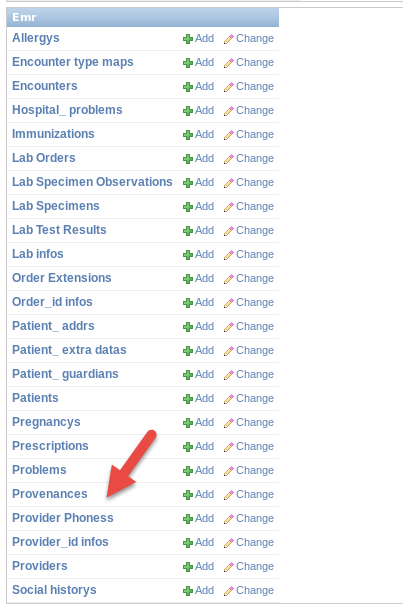 The following are special provenance files for ESP use. DO NOT DELETE the following:


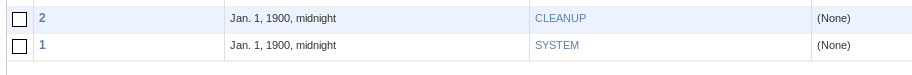 Place a checkbox next to the data file you want to delete and then choose “Delete Selected Provenances” from the dropdown menu. Reminder: DO NOT DELETE Provenances 1 and 2.

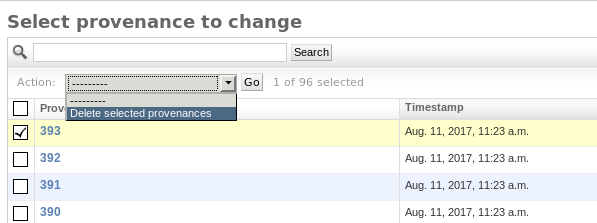 Click “Go”
Review the data to confirm what will be deleted. Please note, deleting one type of record may delete additional data that may be tied to record being deleted. If satisfied, select “Yes I’m sure”.
Please note, large files may take a few minutes to display and/or delete.
Version NumberModification DateByDescription of Changes1.022 May 2018K. EberhardtInitial version1.109 Apr 2019K EberhardtAdded Sections For Database Validation1.211 Apr 2019K. EberhardtUpdated sections for database validation for lab results1.324 Apr 2019J. MillerMinor updates after testing – fixed single quotes1.429 Apr 2019K. EberhardtUpdated Deleting Test Data section to better warn against deletion of required provenances. Updates to formatting and layout. Updated TOC.1.505 Dec 2019K. Eberhardt
J. MillerUpdate queries. Add new queries to get load counts by years and months